Событийный календарь Малопургинского района  на 2024 год«Лучший тракторист-машинист»Дата: 17 февраля 2024 г.Место: с. Малая ПургаКонтакты: 8-963-026-20-26Ежегодный конкурс профессионального мастерства среди трактористов и машинистов.Организаторы обещают насыщенную программу. Участников ждет полоса препятствий: гонки на тракторах, стрельба из пневматической винтовки.Приглашаем зрителей поддержать участников. 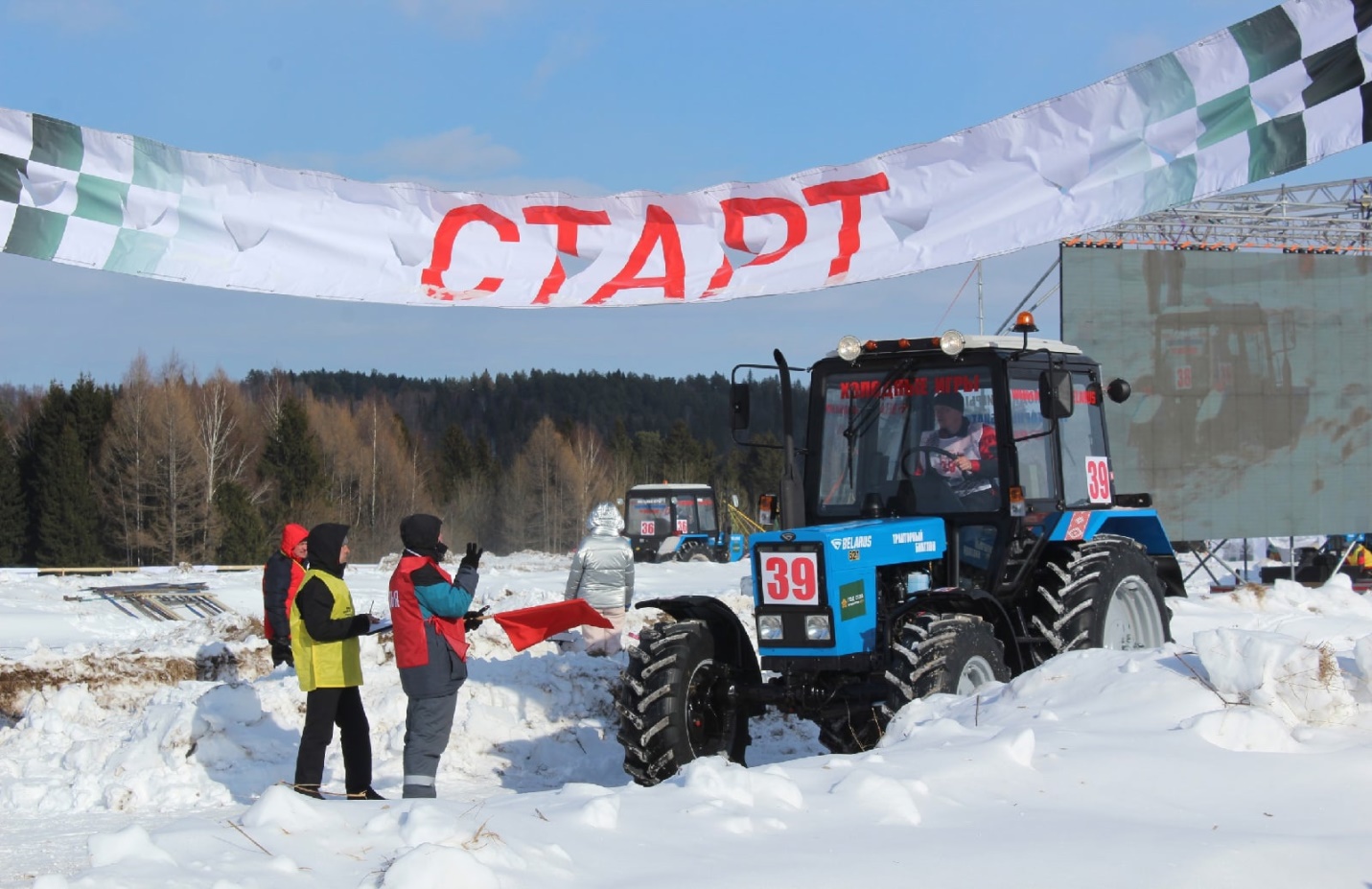 «StartUp Fest»Дата: 17 мая 2024 г.Место: с. Малая ПургаКонтакты: 8-950-828-67-84Ежегодный форум развития предпринимательства.В программе спикеры поделятся своими знаниями в области построения бизнеса, расскажут как выработать верный план действий, как совершить наименьшее число ошибок на пути к построению успешного бизнеса, поделятся опытом по созданию бизнеса с нуля.Приглашаем Вас и предпринимателей, осуществляющих деятельность на вашей территории, принять участие в форуме StatUp Fest. 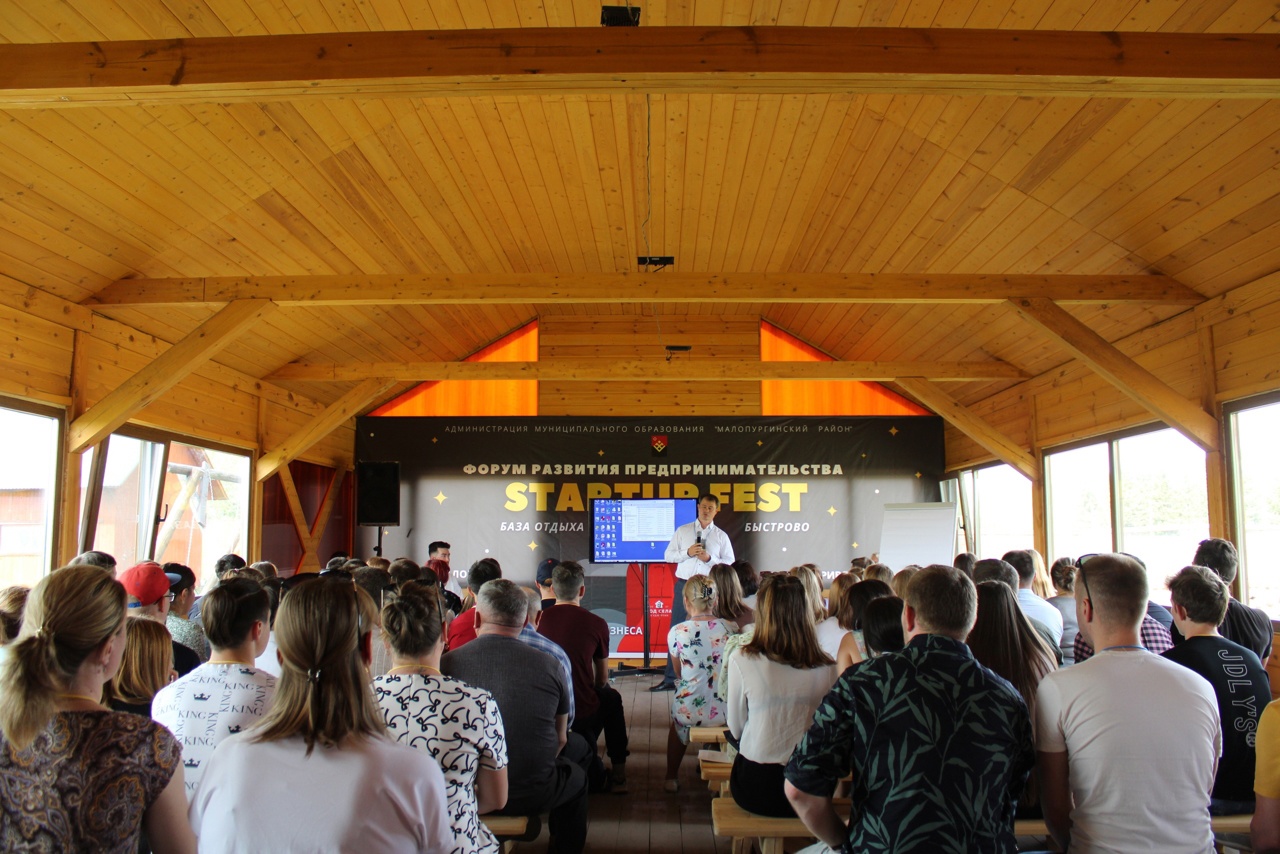 «Гырон быдтон»Дата: июнь 2024 г.Место: д. АксакшурКонтакты: 8-963-026-20-26Праздник, посвященный окончанию весенне-полевых работ, который поддерживает и развивает национально-культурных объединений, привносит в современную молодежную культуру исторические корни удмуртского народного фольклора, укрепляет связи между поколениями.В программу праздника войдут традиционные национальные игры, обряд освящения каши, спортивные состязания, концерт творческих коллективов.	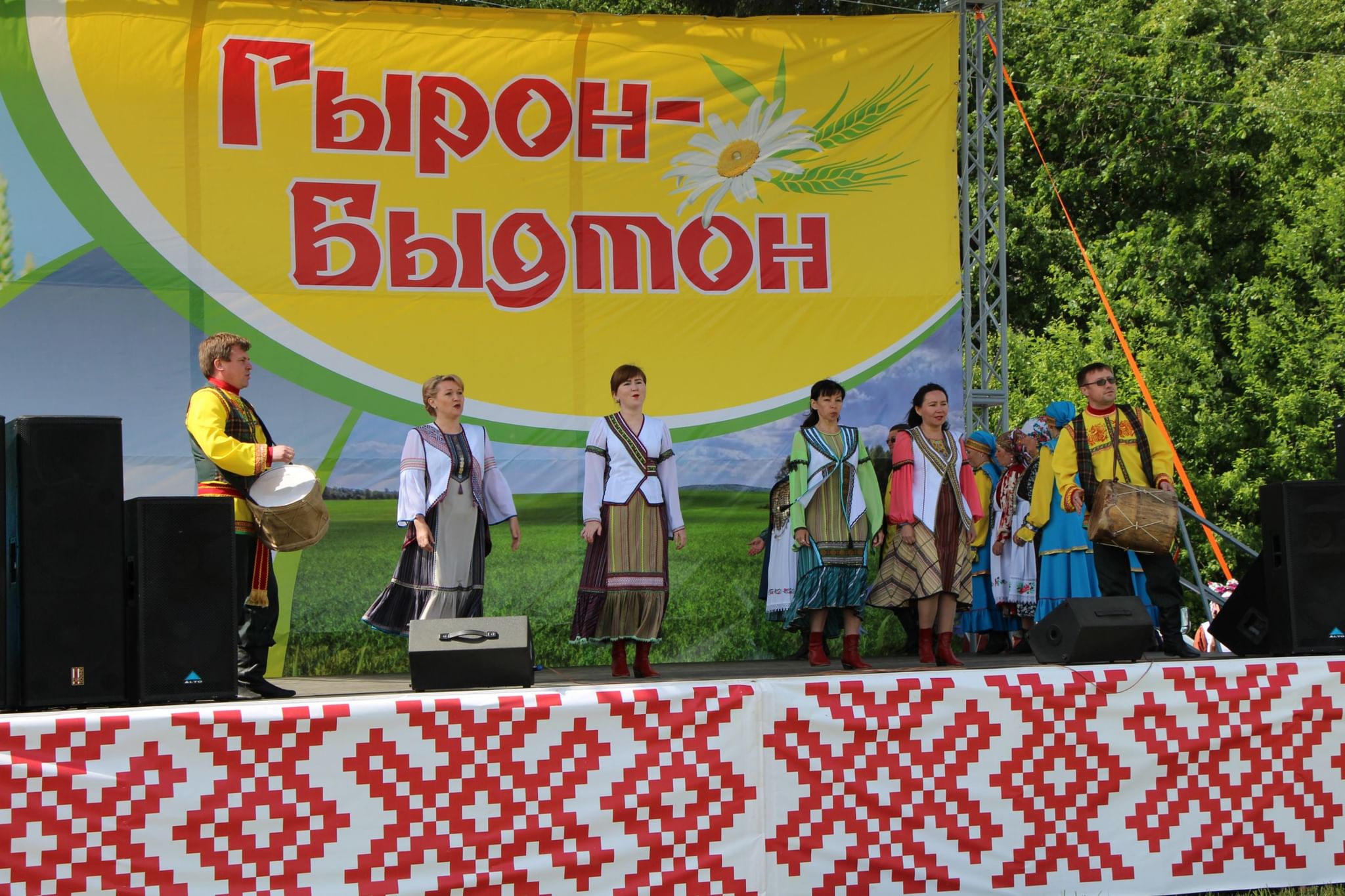 Фестиваль «Оцени моё платье»Дата: 21.09.2024 г.Место: с. Малая ПургаКонтакты: 8 952 404 43 93Лучшее туристическое событие по популяризации народных промыслов по результатам премии Russia Event Awards 2020.В мероприятии будут принимать участие удмуртские модельеры, студии и театры мод, мастера декоративно-прикладного творчества, а также другие модники и модницы со всей Удмуртии и других стран.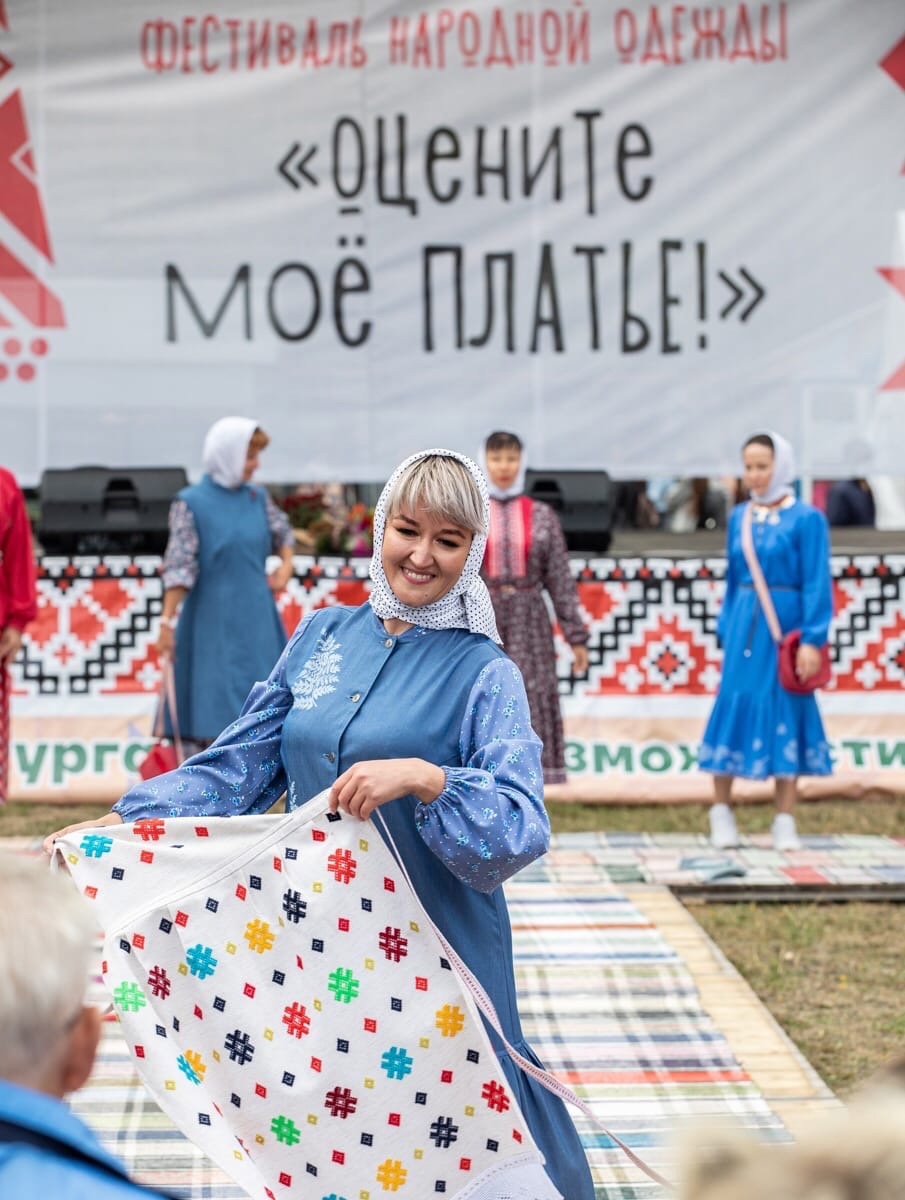 Яган-БазарДата: 31.08. 2024 г.Место: с. Яган-ДокьяКонтакты: 8-963-026-20-26Традиционный межрайонный народный праздник в честь святых Флора и Лавра проводится в форме ярмарки, на которую съезжаются производители сельскохозяйственной продукции, ремесленники, жители и гости.На ярмарке проходит обряд освещения нового урожая, лошадей, каши, дегустация и торговля продукцией. Все участники занимают ярмарочные места.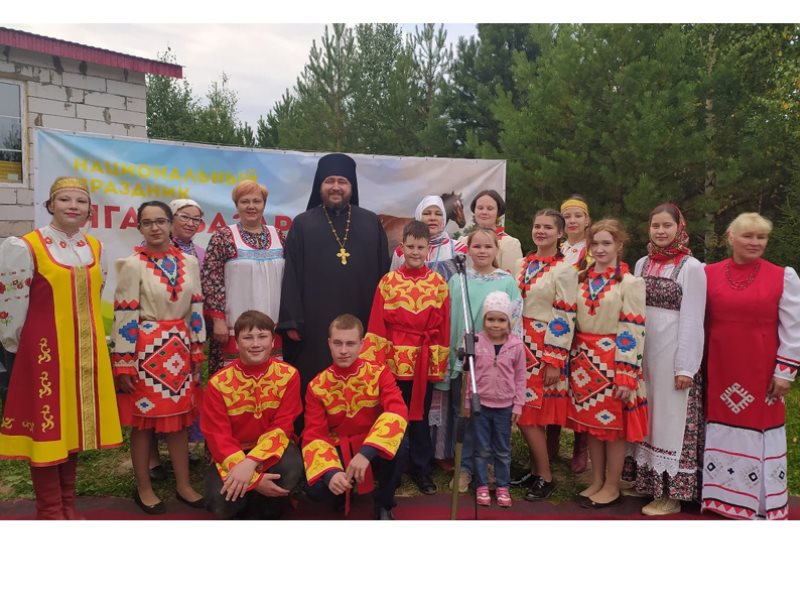 Вечер, посвященный 100-летию со дня рождения Г.А.Корепанова«Бадзым крезьгурчилэн бурдъясь кылбуръёсыз»Дата: ноябрь 2024 г.Место: с. Малая ПургаКонтакты: МУК "Малопургинская межпоселенческая библиотечная система"Земля удмуртская богота талантливыми людьми. Велико культурное наследие удмуртского народа.Среди выдающихся людей  и Герман Афанасьевич – первый удмуртский профессиональный композитор, основоположеник удмуртской профессиональной музыки, автор первой удмуртской оперы «Наталь», первой удмуртской симфонии, создатель первых образцов в жанрах концерта, романса, фортепианной миниатюры, массовой песни в хоровой музыке. 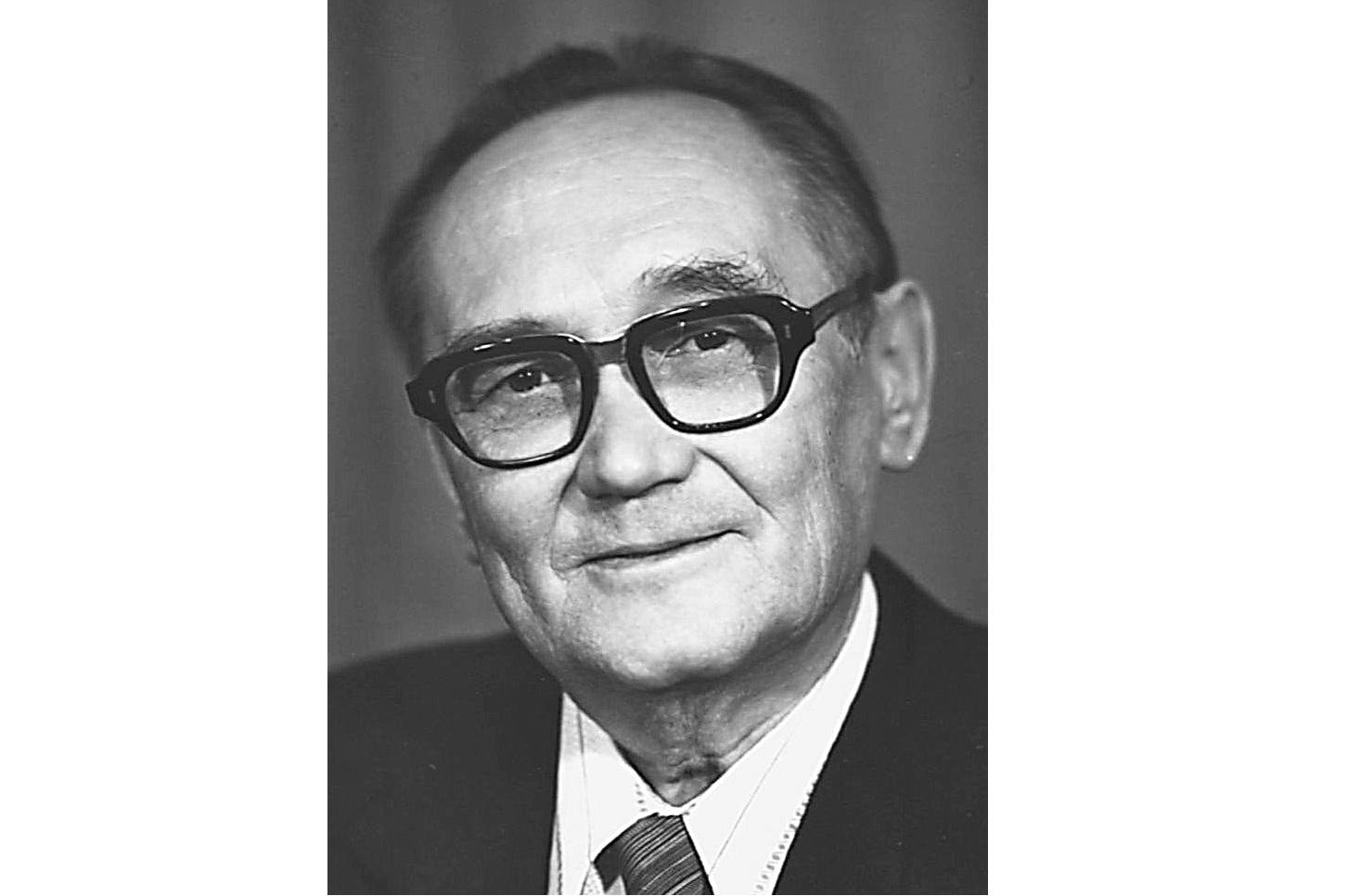 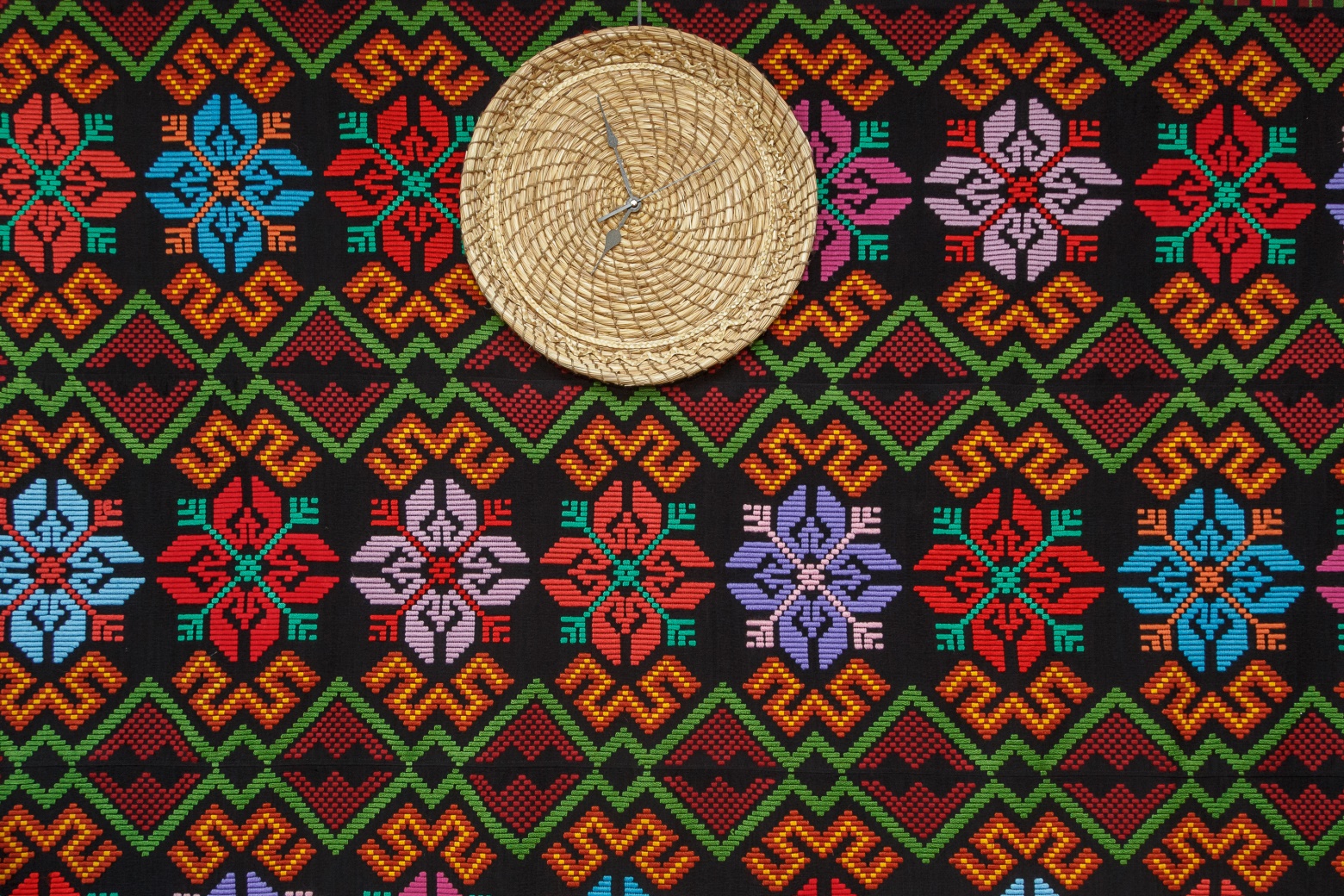 